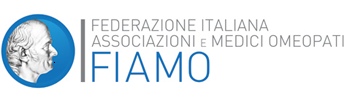 ALLEGATO ARICHIESTA DI AMMISSIONE AL BANDO FIAMO 2022
PER IL CONFERIMENTO DI UN ASSEGNO DI RICERCA 
NELL’AMBITO DELLA MEDICINA OMEOPATICA(Autocertificazione ai sensi dell’art. 46 D.P.R. 445/00)Il sottoscritto______________________________________________________________ Nato a __________________________________________________________________ il_____/_____/________ , consapevole delle responsabilità civili e penali derivanti da false o mendaci dichiarazioni, formazione di atti falsi e loro uso nei casi previsti dal T.U. sopra citato, sotto la sua personale responsabilità DICHIARADi essere in possesso dei seguenti titoli, oltre quelli necessari per l’ammissione, conseguiti alla data di scadenza del presente bando e validi agli effetti della valutazione di merito:LAUREA in __________________________________________________________ conseguita in data ___/___/______ presso l’Università di __________________________________________________con voto_____________o titolo equivalente:________________________________________________________________________________________________________________________________________________________________________________________________________________________________________________eventuali seconde lauree o specializzazioni:________________________________________________________________________________________________________________________________________________________________________________________________________________________________________________DICHIARA INOLTRE che la documentazione allegata è conforme all’originale documento di identità in corso di validitàcurriculum vitae completoTitolo del progetto di ricerca: ________________________________________________________________________________________________________________________________________________________________________________________________________________________________________________Lavoro individuale [ ] Gruppo di lavoro [ ]Ambito della ricerca:  Medicina umana [ ] Medicina veterinaria [ ] Ricerca di base [ ]Altro [ ] Specificare: _____________________________________________________Descrizione del lavoro e dell’elaborazione statistica dei risultati, note tecniche, altre informazioni (eventualmente allegare anche descrizione dettagliata):________________________________________________________________________________________________________________________________________________________________________________________________________________________________________________________________________________________________________________________________________________________________________________________________________________________________________________________________________________________________________________________________________________________________________________________________________________________________________________________________Luogo e data   			Firma ________________________________________